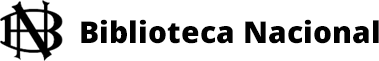 ANEXO III DECLARAÇÕES DO CANDIDATODeclaro, para todos os fins necessários, serem verdadeiras as informações prestadas e que concordo com os termos e condições descritos no Edital para seleção de Bolsas do Programa Nacional de Apoio à Pesquisa da FBN.Declaro que não recebo qualquer bolsa de apoio à pesquisa de instituição brasileira ou estrangeira.Declaro, para todos os fins, que concedo, caso o projeto seja contemplado com bolsa, licença para a Fundação Biblioteca Nacional utilizar o produto e os subprodutos resultantes do desenvolvimento da bolsa, em publicações da instituição, em quaisquer meios, impresso ou digital, no Portal da FBN (www.bn.gov.br) ou outro meio que venha a ser criado.Declaro para todos os fins, que o projeto apresentado é de minha autoria, sendo original, quer em relação a trabalhos de outrem, quer a meus trabalhos anteriores, já publicados ou defendidos, como dissertação ou tese, assumindo total responsabilidade diante de eventuais questionamentos sobre essa originalidade. Declaro igualmente que tal projeto de pesquisa não conta com outras fontes de financiamento e/ou quaisquer outras formas de apoio.Declaro que, caso o meu projeto seja selecionado para receber bolsa do ProgramaNacional de Apoio à Pesquisa, terei disponibilidade, durante o período de tempo correspondente, para dedicar-me 20 horas semanais, às pesquisas necessárias ao desenvolvimento do projeto, nos acervos da Fundação Biblioteca Nacional.Declaro não ter recebido bolsa oferecida pela Fundação Biblioteca Nacional nos últimos 24 meses, considerando-se para tanto o período entre a data de encerramento da referida bolsa e a data de publicação deste Edital.Declaro não ter tido bolsa de pesquisa da Fundação Biblioteca Nacional cancelada nos últimos dois anos.Local e data:Assinatura do(a) candidato(a) CPF: